Муниципальное автономное общеобразовательное учреждение«Средняя общеобразовательная школа п. Демьянка»Уватского муниципального района   АДАПТИРОВАННАЯ РАБОЧАЯ ПРОГРАММА ДЛЯ ОБУЧАЮЩИХСЯС УМСТВЕННОЙ ОТСТАЛОСТЬЮ(ВАРИАНТ 1)ПО ПРЕДМЕТУ «МАТЕМАТИКА»2 КЛАСССоставитель: Заар Л.П.Учитель начальных классов2021-2022 учебный годПояснительная запискаПрограмма разработана на основе:Федерального государственного образовательного стандарта;Адаптированной основной общеобразовательной программы образования обучающихся с умственной отсталостью (интеллектуальными нарушениями) (вариант 1);Федерального перечня учебников, утвержденных (допущенных) к использованию в образовательном процессе в образовательных учреждениях, реализующих АООП для обучающихся с умственной отсталостью (интеллектуальными нарушениями) (вариант 1);Учебного плана МАОУ СОШ п.Демьянка.Программа  рассчитана на 4 часа в неделю, 130 учебных часов в год.Рабочая программа ориентирована на учебник "Математика" 2 класс, (в двух частях) для общеобразовательных организаций, реализующих адаптированные общеобразовательные предметы, автор Т.В. Алышева, Москва "Просвещение", 2019г.Изучение  математики   в начальной школе направлено на достижение следующих целей:1.Формирование учебной познавательной деятельности учащихся через усвоение учебного материала.2. Коррекция  и развитие  высших психических  процессов, речи, мелкой и общей  моторики.3. Воспитание  положительной мотивации  к обучению. Задачи программы:1.формирование начальных временных, пространственных, количественных представлений, которые помогут учащимся в дальнейшей трудовой деятельности;2.повышение уровня общего развития учащихся, коррекция и развитие  познавательной деятельности  и личностных качеств;3.воспитание трудолюбия, самостоятельности, терпеливости, настойчивости, любознательности;4.формирование  умений планировать свою деятельность, осуществлять контроль и самоконтроль; 5.формирование и развитие речи учащихся; 6.коррекция нарушений психофизического развития детей.Форма организации образовательного процесса.Основной, главной формой организации учебного процесса является урок и экскурсии. В процессе обучения школьников целесообразно использовать следующие методы и приемы:словесный метод (рассказ, объяснение, беседа, работа с учебником);наглядный метод (метод иллюстраций, метод демонстраций);практический метод (упражнения, практическая работа);репродуктивный метод (работа по алгоритму);коллективный, индивидуальный;творческий метод;     I. Планируемые предметные результаты освоения обучающимися предмета      «Математика».Предметные результатыМинимальный уровень:- знание числового ряда 1—20 в прямом порядке; откладывание любых чисел в пределах 20, с использованием счетного материала;- знание названий компонентов сложения, вычитания;- понимание смысла арифметических действий сложения и вычитания.- знание порядка действий в примерах в два арифметических действия;- и применение переместительного свойства сложения;- выполнение устных и письменных действий сложения и вычитания чисел в пределах 20;- знание единиц измерения (меры) стоимости, длины, массы, времени и их соотношения;- различение чисел, полученных при счете и измерении, запись числа, полученного при измерении двумя мерами;- пользование календарем для установления порядка месяцев в году, количества суток в месяцах;- определение времени по часам (одним способом);- решение, составление, иллюстрирование изученных простых арифметических задач;- решение составных арифметических задач в два действия (с помощью учителя);- различение замкнутых, незамкнутых кривых, ломаных линий; вычисление длины ломаной;- узнавание, называние, моделирование взаимного положения двух прямых, кривых линий, фигур; нахождение точки пересечения без вычерчивания;- знание названий элементов четырехугольников; вычерчивание прямоугольника (квадрата) с помощью чертежного треугольника на нелинованной бумаге (с помощью учителя).Достаточный уровень:- счет, присчитыванием, отсчитыванием по единице и равными числовыми группами в пределах 20;- откладывание любых чисел в пределах 20 с использованием счетного материала;- знание названия компонентов сложения, вычитания, умножения, деления;- понимание смысла арифметических действий сложения и вычитания;- знание порядка действий в примерах в два арифметических действия;- знание и применение переместительного свойство сложения;- выполнение устных и письменных действий сложения и вычитания чисел в пределах 20;- знание единиц (мер) измерения стоимости, длины, массы, времени и их соотношения;- различение чисел, полученных при счете и измерении, запись чисел, полученных при измерении двумя мерами (с полным набором знаков в мелких мерах);- знание порядка месяцев в году, номеров месяцев от начала года; умение пользоваться календарем для установления порядка месяцев в году; знание количества суток в месяцах;- определение времени по часам тремя способами с точностью до 1 мин; - решение, составление, иллюстрирование всех изученных простых арифметических задач;- краткая запись, моделирование содержания, решение составных арифметических задач в два действия;- различение замкнутых, незамкнутых кривых, ломаных линий; вычисление длины ломаной;- узнавание, называние, вычерчивание, моделирование взаимного положения двух прямых и кривых линий, многоугольников, окружностей; нахождение точки пересечения;- знание названий элементов четырехугольников, вычерчивание прямоугольника (квадрата) с помощью чертежного треугольника на нелинованной бумаге.     Личностные результаты1) осознание себя как гражданина России; формирование чувства гордости за свою Родину; 2) воспитание уважительного отношения к иному мнению, истории и культуре других народов; 3) сформированность адекватных представлений о собственных возможностях, о насущно необходимом жизнеобеспечении; 4) овладение начальными навыками адаптации в динамично изменяющемся и развивающемся мире;                                                                 5) овладение социально-бытовыми навыками, используемыми в повседневной жизни; 6) владение навыками коммуникации и принятыми нормами социального взаимодействия; 7) способность к осмыслению социального окружения, своего места в нем, принятие соответствующих возрасту ценностей и социальных ролей; 8) принятие и освоение социальной роли обучающегося, проявление социально значимых мотивов учебной деятельности; 9) сформированность навыков сотрудничества с взрослыми и сверстниками в разных социальных ситуациях; 10) воспитание эстетических потребностей, ценностей и чувств; 11) развитие этических чувств, проявление доброжелательности, эмоционально-нравственной отзывчивости и взаимопомощи, проявление сопереживания к чувствам других людей; 12) сформированность установки на безопасный, здоровый образ жизни, наличие мотивации к творческому труду, работе на результат, бережному отношению к материальным и духовным ценностям;    13) проявление готовности к самостоятельной жизни.II. Содержание учебного предмета, курса.Нумерация чисел в пределах 20.Арифметические действия в пределах 20Меры и именованные числа (стоимость, длина, масса, время), соотношения между ними.Задачи: простые и составные на увеличение и уменьшение в несколько раз.Геометрический материал.Присчитывание, отсчитывание по 1, 2, 3, 4, 5, 6 в пределах 20 в прямой и обратной последовательности. Сравнение чисел. Знаки отношений больше (>), меньше (<), равно (=). Состав чисел из десятков и единиц, сложение и вычитание чисел без перехода через десяток.
      Сложение однозначных чисел с переходом через десяток путем разложения второго слагаемого на два числа.
      Вычитание однозначных чисел из двузначных с переходом через десяток путем разложения вычитаемого на два числа.
      Таблицы состава двузначных чисел (11—18) из двух однозначных чисел с переходом через десяток. Вычисление остатка с помощью данной таблицы.
      Названия компонентов и результатов сложения и вычитания в речи учащихся.
      Число 0 как компонент сложения.
      Единица (мера) длины — дециметр. Обозначение: 1 дм. Соотношение: 1 дм = 10 см.
      Сложение и вычитание чисел, полученных при измерении одной мерой стоимости, длины (сумма (остаток) может быть меньше, равна или больше 1 дм), массы, времени.
      Понятия «столько же», «больше (меньше) на несколько единиц».
      Простые арифметические задачи на увеличение (уменьшение) чисел на несколько единиц. Составные арифметические задачи в два действия.
      Прямая, луч, отрезок. Сравнение отрезков.
      Угол. Элементы угла: вершина, стороны. Виды углов: прямой, тупой, острый. Сравнение углов с прямым углом. Черчение прямого угла с помощью чертежного треугольника.
      Четырехугольники: прямоугольник, квадрат. Свойства углов, сторон. Треугольник: вершины, углы, стороны. Черчение прямоугольника, квадрата, треугольника на бумаге в клетку по заданным вершинам.
      Часы, циферблат, стрелки. Измерение времени в часах, направление движения стрелок. Единица (мера) времени — час. Обозначение: 1 ч. Измерение времени по часам с точностью до 1 ч. Половина часа (полчаса).
      Деление предметных совокупностей на две равные части (поровну).III. Тематическое планирование.  Календарно – тематическое планирование.1 четверть2 четверть3 четверть4 четвертьРассмотренона методическом совете школыПротокол №4 от 27.12.2021г.Согласовано заместитель директора по УВР 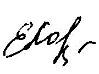 Е. А. Лавриненко от 28.12.2021г.Утвержденоприказом № 521 от 29.12.2021 г.Директор МАОУ СОШ п. ДемьянкаИ.Н. Кожина№ Наименованиеразделов и темОбщее количество часов на изучениеКоличество контрольных работ Количество самостоятельных и практических работ1Повторение. Первый десяток.182Второй десяток.393Увеличение и уменьшение числа на несколько единиц.104Сложение и вычитание чисел в пределах 20 без перехода через десяток235Сложение и вычитание чисел, полученных при измерении.66Меры времени. 57Сложение и вычитание чисел в пределах 20 с переходом через десяток158Счёт равными числовыми группами.14ИТОГОИТОГО130№ п/пРаздел.       Тема урока.Кол-во часовДатаСтр. учебникаПримечаниеПовторение. Первый десяток.102.09.20205Число и цифра 10. 10 единиц-1 десяток.103.09.20206-7Сравнение чисел.104.09.20206-7Присчитывание и отсчитывание по 1.107.09.20207-9Один десяток.109.09.20209-10Состав числа первого десятка.110.09.202010-12Решение задач на нахождение суммы чисел.111.09.202012-14Решение примеров и задач.114.09.202012-14Решение примеров и задач.116.09.202012-14Связь сложения и вычитания.117.08.202015-16Числа при сложении.Слагаемое + слагаемое =сумма.118.09.202016-19Числа при вычитании. Уменьшаемое-вычитаемое = разность.121.09.202016-19Сравнение чисел.123.09.202019-20Увеличение числа на несколько единиц.124.09.202020-22Уменьшение числа на несколько единиц.125.09.202022-24Решение задач на нахождение разности двух чисел.128.09.202022-24Сравнение отрезков по длине.130.09.202025-27Решение примеров и задач.101.10.202025-27Второй десяток.102.10.202028Числа 11,12,13.105.10.202028-30Состав чисел  11, 12,13.107.10.202030-33Числа 14,15,16.108.10.202033-36Состав чисел 14,15,16.109.10.202036-40Решение примеров и задач.112.10.202036-40Числа 17,18,19.114.10.202040-41Состав чисел 17,18,19.115.10.202041-44Сравнение чисел.116.10.202045-47Решение примеров и задач.119.10.202045-47Сравнение чисел в пределах 20.121.10.202045-47Число 20. Состав числа 20.122.10.202047-50Сравнение чисел.123.10.202051-52№ п/пРаздел.       Тема урока.Кол-во часовДатаСтр. учебникаПримечаниеРешение примеров и задач.105.11.202052-56Мера длины - дециметр.106.11.202057-59Увеличение числа на несколько единиц.109.11.202060-66Уменьшение числа на несколько единиц.111.11.202067-69Нахождение суммы и остатка.112.11.202070-71Запись и решение простейших задач.113.11.202071-75Решения задач на нахождение суммы.116.11.202075-78Решения задач на нахождение остатка.118.11.202075-78Прямая линия. Луч. Отрезок.119.11.202071-80Сложение двузначного числа с однозначным числом.120.11.202081-82Решение примеров и задач.123.11.202083-86Решение примеров и задач с именованными числами.125.11.202083-86Вычитание однозначного числа из двузначного числа.126.11.202086-88Решение примеров и задач.127.11.202088-90Получение суммы 20.130.11.202090-92Вычитание из 20.102.12.202092-94Вычитание двузначного числа из двузначного.103.12.202096-98Составление и решение задач.104.12.202099-100Решение примеров и задач.107.12.2020100-104Сложение чисел с числом 0.109.12.2020105-106Сравнение чисел.110.12.2020107-108Угол. Элементы угла.111.12.2020108-110Сложение и вычитание чисел, полученных при измерении величин.114.12.2020110-112Решение задач с именованными числами.116.12.2020112-114Решение примеров с именованными числами.117.12.2020114-116Решение примеров с именованными числами.118.12.2020114-116Сравнение именованных чисел.121.12.2020116-120Решение примеров и задач.123.12.2020116-120Сравнение чисел.124.12.2020116-120Меры времени.125.12.2020121-123№ п/пРаздел.       Тема урока.Кол-во часовДатаСтр. учебникаПримечаниеМеры времени.111.01121-123Решение примеров и задач с именованными числами.112.01123-127Решение примеров и задач с именованными числами.113.01123-127Сложение и вычитание без перехода через десяток.13-5Решение задач на нахождение суммы.15-8Решение задач на нахождение остатка.19-10Сравнение чисел.111-13Виды углов.114-18Составление арифметической задачи.119-20Самостоятельная работа по теме: «Сложение и вычитание без перехода через десяток».120-22Решение задач в два действия.122-24Решение задач в два действия.125-26Сложение с переходом через десяток. Прибавление чисел 2,3,4.126-28Прибавление числа 5.129-31Решение примеров и задач  изученных видов.131-33Прибавление числа 6.134-38Прибавление числа 6.134-38Прибавление числа 7.139-43Прибавление числа 7.139-43Прибавление числа 8.1 43-47Прибавление числа 8.143-47Прибавление числа 9.147-55Прибавление числа 9.147-50Решение примеров и задач  изученных видов.150-55Решение примеров и задач  изученных видов.150-55Проверочная работа по теме: «Сложение с переходом через десяток».150-55Сравнение именованных чисел.Четырёхугольники.157-60Вычитание с переходом через десяток. Вычитание чисел 2,3.4.164-66Вычитание числа 5.167-70Вычитание числа 5.167-70Вычитание числа 6.171-75Вычитание числа 6.171-75Вычитание числа 7.175-80Вычитание числа 7.175-80Вычитание числа 8.180-84Контрольная работа по теме: «Сложение и вычитание с переходом через десяток».1Работа над ошибками контрольной работы.1Вычитание числа 8.180-84Вычитание числа 9.184-89№ п/пРаздел.       Тема урока.Кол-во часовДатаСтр. учебникаПримечаниеСравнение именованных чисел.184-89Решение примеров и задач с именованными числами.184-89Повторение изученного. Треугольник.184-89Сложение и вычитание с переходом через десяток. Таблица сложения.191-92Вычитание чисел с переходам через разряд. Вычитание из числа 11.193-94Вычитание из числа 12.193-94Вычитание из числа 12.196Вычитание из числа 13.197Вычитание из числа 13.198-99Вычитание из числа 14.199-102Вычитание из числа 14.199-102Вычитание из чисел 15 и 16.1102-104Вычитание из чисел 15 и 16.1102-104Вычитание из чисел 17 и 18.1104-105Вычитание из чисел 17 и 18.1104-105Самостоятельная работа по теме: «Сложение и вычитание с переходом через разряд».1Меры времени.1105-106Меры времени.1107-108Сравнение именованных чисел.1108-109Решение примеров и задач с именованными числами.1108-109Решение примеров и задач с именованными числами.1108-109Контрольная работа по итогам года.1Работа над ошибками контрольной работы по итогам года.1Определение времени по часам.1110-111Определение времени по часам.1112-113Деление на две равные части.1113-115Повторение. Сложение и вычитание с переходом через десяток.1113-115Решение примеров и задач.1116-118Повторение. Сложение и вычитание с переходом через десяток.1125-127Решение примеров и задач.1125-127